CAREER OBJECTIVETo obtain a challenging position in a reputed organization, where all my skills, potential and efforts can be utilized to the fullest towards the growth and advancement of organization and myself.EXPERIENCE BOUTIQUE &SPA MANAGER 2014 – MARCH TO 2015 july MINERVA BEAUTY SPA &BOUTIQUE-INDIA manage operating costs,ensuring the profitability of the businesshire employees customer relation training staffdesigning party wear cloths EXPERIENCE FREE LANCE FASHION & INTERIOR DESIGNER   2012 MARCH –2014 feb (DURING MATERNITY  BREAK)To manage the group of people which include laboursResponsible for completion of the project within time limit.based on the customer requirements design  house interior material selection ,Landscape design  design 2D and 3D  of plan Meeting clients EXPERIENCE                                                                             2010 AUG   TO 2012jan (HEALTH & GLOW RETAILING PVT LTD) -INDIADESIGNATION –ASST STORE MANAGER  Handled 2000 sqft beauty &cosmetic cosmetic base store  Maximized sales and profitability of assigned areas through execution of company programsResponsible for new staff training , merchandise selection and presentation and store operations.merchandise changes aligned with sales patterns.Visual merchandising Inventory Management, compliant  handlingDesigned  model retail store design for health & glow bangalore location (diary farm international)(as a part of RMT training - CEO PROJECT  )EXPERIENCE EXPERIENCE HOME STYLES –I N  KERALA 2008 – 2010  (PART TIME ,WHILE DOING MBA)DESIGNATION – DESIGN CO-ORDINATER based on the customer requirements design  building material selection ,Landscape design  design 2D and 3D  of plan Meeting clients sight visitEXPERIENCE MOUSE ART DURATION	        :	OCTOBER, 2007 to JANUVARY, 2008 DESIGNATION           :3D VISUALIZER  Designing 3D building according to the AutoCAD plan   interior space designing for both commercial & residents EDUCATION PROJECTHR project done while doing MBA on topic of “employees retention  stratergy”-in texport syndicate Bangalore ACHIEVEMENTDone model retail store design for health & glow(diary farm international)KEY SKILLSFlexibility in adapting to a new environment & learning things fast
-Organizational skills and customer service orientation 
-Tolerant and flexible to different situations
-Determination RELEVANT SKILLS        3ds max, AutoCAD, Photoshop, CorelDraw, ms office , Windows 2000-07/XP,  Date of Birth                  :    01/10/1986Marital status                  :    Married Nationality & Religion   :    Indian; ChristianLanguages spoken           :   English, Malayalam( Hindi, Kannada, Tamil - beginner)                                                                                                                    HOBBIESGardening ,dress designing , cooking 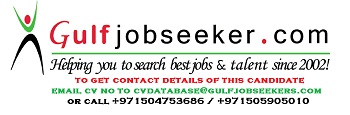 Gulfjobseeker.com CV No: 1463454Gulfjobseeker.com CV No: 1463454